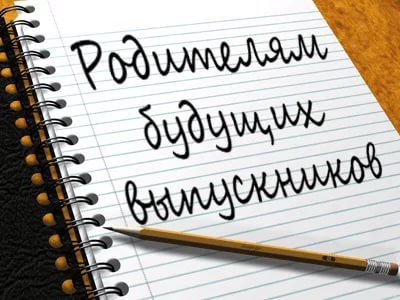 Именно Ваша поддержка нужна выпускнику прежде всего. Зачастую родители переживают ответственные моменты в жизни своих детей гораздо острее, чем свои. Но взрослому человеку гораздо легче справиться с собственным волнением, взяв себя в руки.Независимо от результата экзамена, часто, щедро и от всей души говорите ему о том, что он (она) - самый(ая) любимый(ая), и что все у него (неё) в жизни получится! Вера в успех, уверенность в своем ребенке, его возможностях, стимулирующая помощь в виде похвалы и одобрения очень важны, ведь "От хорошего слова даже кактусы лучше растут".КАК ПОДДЕРЖАТЬ РЕБЕНКА В ПЕРИОД ПОДГОТОВКИ И СДАЧИ ГИА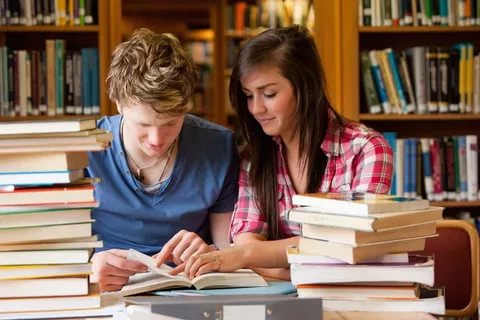 *Старайтесь осуществлять ненавязчивый контроль над режимом сна и бодрствования ребенка, не допуская перегрузок. Объясните ребенку, что во время подготовки к экзамену он регулярно должен делать короткие перерывы. Отдыхать, не дожидаясь усталости, - лучшее средство от переутомления. Целесообразнее сохранить привычный режим для вашего ребенка либо придерживаться следующей схемы: 8 часов – сон; 8 часов – подготовка к экзамену с перерывами; 8 часов – активный отдых (прогулки на свежем воздухе, занятия спортом благотворно влияют на работоспособность)*Необходимо свести к минимуму просмотр телевизионных передач (особенно триллеров, боевиков, вестернов) компьютерных игр. Это позволит избежать нервно-психического напряжения, повышенной утомляемости, снизит агрессивность, раздражительность.*Постарайтесь минимизировать в данный момент стрессовые ситуации (упреки, конфликты и т.п.) Для детей очень важна Ваша эмоциональная поддержка. Причем, подлинная поддержка ребенка должна основываться на подчеркивании его способностей, возможностей – его положительных сторон. Это позволит укрепить самооценку, уверенность в своих силах, повысить мотивацию достижений. *Предоставьте детям возможность сдавать пробные экзамены. Ведь одним из факторов, провоцирующих стресс является неизвестность, неожиданность. *Старайтесь следить за здоровьем и поведением детей. Никто, кроме Вас, не сможет заметить вовремя и предотвратить ухудшение состояния ребенка, связанное с переутомлением. Появление таких черт как инертность, рассеянность, забывчивость, замедленность речи, тревожность, беспричинные страхи, немотивированная агрессия, раздражительность, эмоциональные вспышки или, наоборот, излишнее спокойствие должны Вас встревожить. *Дети с неврологическими проблемами нуждаются в данный период в медикаментозной поддержке.*Чтобы снизить тревожность ребёнка относительно ГИА, нужно знать все нюансы процедуры проведения экзамена в данной форме. Ведь все мы боимся больше всего неизвестности. Поэтому зайдите на сайты: www.fipi.ru ; www.mcko.ru; www.ege.edu.ru  и получите пошаговую информацию.*При подготовке к ГИА очень полезно структурировать материал за счет составления планов, схем, причём обязательно это делать не в уме, а на бумаге. Если он не умеет, покажите ему, как это делается на практике. Основные формулы и определения можно выписать на листочках и повесить над письменным столом, над кроватью, в столовой. Такая фиксация на бумаге делает ответ чётким и точным, позволяет выделить главное.*Порекомендуйте ребенку в домашних условиях выполнять различные варианты тестовых заданий по предмету. В решении тестов тренаж имеет большое значение, ведь эта форма отличается от привычных письменных и устных диагностических работ. Демо-версии тестов есть на сайтах www.fipi.ru; www.mcko.ru.*Не повышайте тревожность выпускника накануне экзаменов – это может отрицательно сказаться на результатах тестирования. Детям всегда передается волнение родителей, и если взрослые в ответственный момент могут справиться со своими эмоциями, то юноши и девушки в силу возрастных особенностей могут «сорваться».*Накануне экзамена обеспечьте ребенку полноценный отдых, он должен отдохнуть и как следует выспаться.*Если ребёнок по уважительной причине не может присутствовать на экзамене, то нужно вовремя проинформировать об этом классного руководителя, представить соответствующие документы (справку, заявление).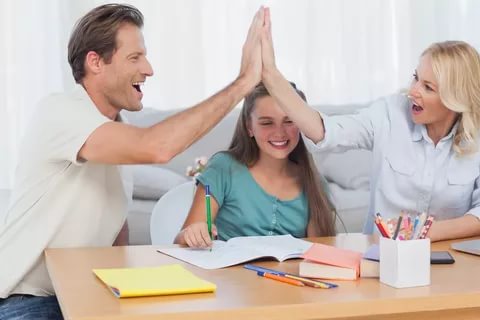 ОРГАНИЗАЦИЯ ЗАНЯТИЙОчень важно разработать ребёнку индивидуальную стратегию деятельности при подготовке и во время экзамена. Именно индивидуальную, так как все дети разные (есть медлительные, есть очень активные, есть аудиалы, кинестетики, тревожные, есть с хорошей переключаемостью или не очень и т. д.)! И вот именно в разработке индивидуальной стратегии родители должны принять самое активное участие: помочь своим детям осознать свои сильные и слабые стороны, понять свой стиль учебной деятельности (при необходимости доработать его), развить умения использовать собственные интеллектуальные ресурсы и настроить на успех!Одна из главных причин предэкзаменационного стресса - ситуация неопределенности. Заблаговременное ознакомление с правилами проведения ЕГЭ и заполнения бланков, особенностями экзамена поможет разрешить эту ситуацию.Тренировка в решении пробных тестовых заданий также снимает чувство неизвестности.
В процессе работы с заданиями приучайте ребёнка ориентироваться во времени и уметь его распределять.Помогите распределить темы подготовки по дням. Ознакомьте ребёнка с методикой подготовки к экзаменам (её можно подсмотреть в разделе "Советы выпускникам").Обеспечьте своему выпускнику удобное место для занятий, чтобы ему нравилось там заниматься!ПИТАНИЕ И РЕЖИМ ДНЯ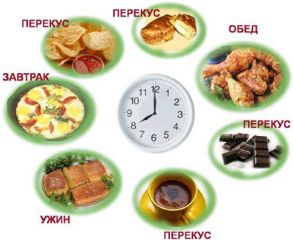 Позаботьтесь об организации режима дня и полноценного питания. Такие продукты, как рыба, творог, орехи, курага и т. д. стимулируют работу головного мозга. Кстати, в эту пору и "от плюшек не толстеют!"Продукты,  улучшающие памятьУчёные к числу таковых относят: авокадо, ананас и морковь.Авокадо в большом количестве содержит жирные аминокислоты и является мощным источником энергии для кратковременной памяти. Употреблять его следует не менее половинки плода в день.Ананас. В пищу можно употреблять как плоды, так и соки. Для удержания в памяти больших объёмов текстового материала - в день достаточно употреблять один стакан сока или 1/3 часть плода ананаса. Зная об этом удивительном свойстве этого замечательного заморского продукта и пользуясь тем, что он содержит малое количество калорий все театральные артисты и звёзды эстрады поглощают ананасы в больших количествах. Ведь им приходится на долгий срок запоминать огромные объёмы информации в виде текстов и нотной грамоты.Морковь. Каротин и высокое содержание витамина «А» в этом овоще с наших грядок очень хорошо стимулирует кровообращение и обмен веществ в мозге. Очень полезно съесть 150-200 грамм тёртой моркови перед запоминанием (зазубриванием) систематизированной информации такой, как даты исторических событий, формулы, цитаты, правила и аксиомы. Морковь можно просто полить растительным маслом или перемешать с сахаром и сметаной, а можно съесть и без дополнительных приправ. В любом случае она свою роль по улучшению памяти сыграет.Продукты для улучшения возможностей мозга по концентрации вниманияК ним относят: креветки, лук репчатый, орехи.Креветки. Достаточно съедать 100 грамм в день, но соль применять можно только после полной кулинарной обработки (жарения или варки), а лучше съедать эту порцию вообще без соли. Креветки являются своеобразным деликатесом для деятельности мозга. Они снабжают его нужными и чрезвычайно важными для усиленной работы аминокислотами, что не позволяет вниманию ребёнка ослабнуть.Лук репчатый. Желательно чтобы ребёнок съедал в сыром виде не менее половины луковицы ежедневно. Добавляйте его в какие-нибудь вкусные салаты, главное, чтобы это количество ваш ребенок получал с пищей ежедневно. Лук улучшает снабжение мозга кислородом, способствует разжижению крови, очень хорошо помогает при психической усталости и умственном переутомлении.Орехи. Мощно укрепляют нервную систему, резко и на долгое время стимулируют деятельность мозга, лучше всего предложить их ребёнку незадолго до экзамена. Это продукты, позволяющие в течение продолжительного времени работать в режиме «мозгового штурма».Продукты для достижения эффекта «творческого озарения»С давних времён в ожидании прихода «Музы» творческие личности употребляли в пищу инжир и тмин.Инжир. В своём составе он содержит вещество по химическому составу схожее с аспирином и большое количество эфирных масел. При употреблении инжира в пищу резко улучшается снабжение мозга кровью и, соответственно кислородом, что освобождает голову для новых идей и способствует развитию творческого мышления.Тмин. Его эфирные масла резко стимулируют всю нервную систему, повышают творческую активность мозга и могут спровоцировать рождения поистине гениальных идей. Для стимуляции творческой активности достаточно измельчить две чайных ложки семян тмина на чайную чашку и через 10 минут выпить этот настой как тминный чай.Не допускайте перегрузок ребенка. Через каждые 40-50 минут занятий обязательно нужно делать перерывы на 10-15 минут.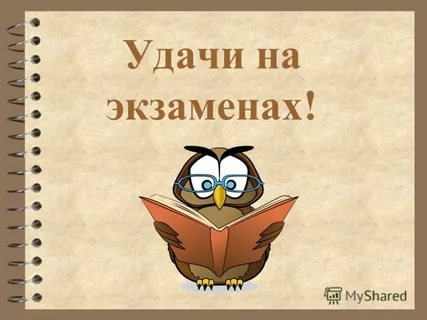 ДЛЯ ПОЛУЧЕНИЯ ИНДИВИДУАЛЬНОЙ КОНСУЛЬТАЦИИОБРАТИТЕСЬ К ПСИХОЛОГУ ШКОЛЫ СУЗДАЛОВОЙ М.В.